https://search.ancestry.com/cgi-bin/sse.dll?db=AlabamaOfficersReg&gss=sfs28_ms_db&new=1&rank=1&msT=1&gsln=Franklin&gsln_x=1&MSAV=1&uidh=86u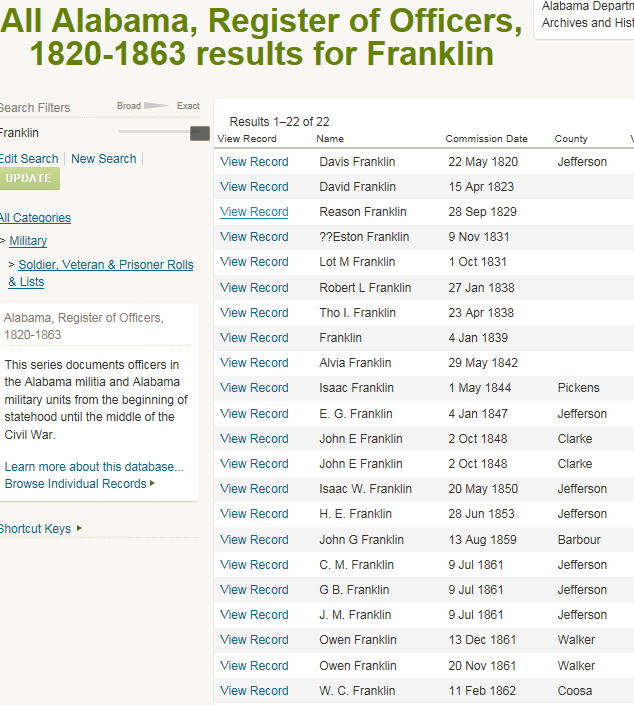 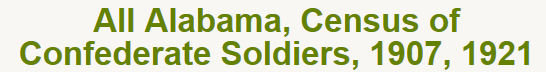 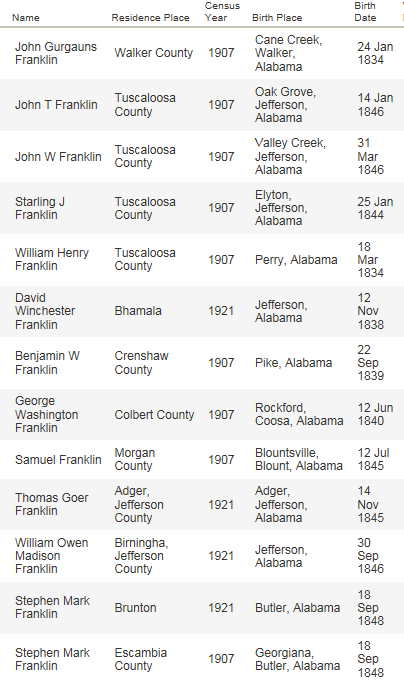 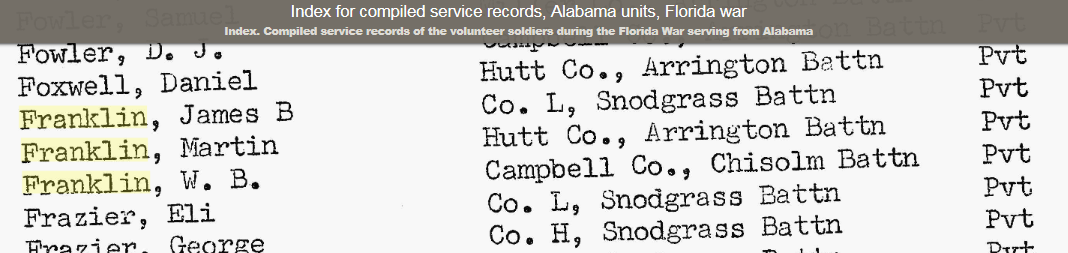 Index to Florida militia muster rolls, Seminole Indian wars
Key-The ten volume set of books that this indexes is called "Florida militia muster rolls, Seminole Indian wars," published in St. Augustine, Florida by the Florida Department of Military Affairs.  THE  NUMBERS AFTER EACH NAME INDICATE THE VOLUME AND PAGE NUMBERS.
Franklin, George, 09:102-103  Pvt, 04:095, 09:104-105, 09:106-107, 09:108-109, 09:114-115, 09:118-119,  09:120-121, 09:124-125, 09:126-127, 09:128-129, 09:130-131, 09:1164-1175Franklin, Selby  Pvt, 09:106-107, 09:108-109, 09:114-115, 09:118-119, 09:120-121, 09:124-125,  09:130-131, 09:1164-1175Franklin, Wyatt Sgt, 05:103-104